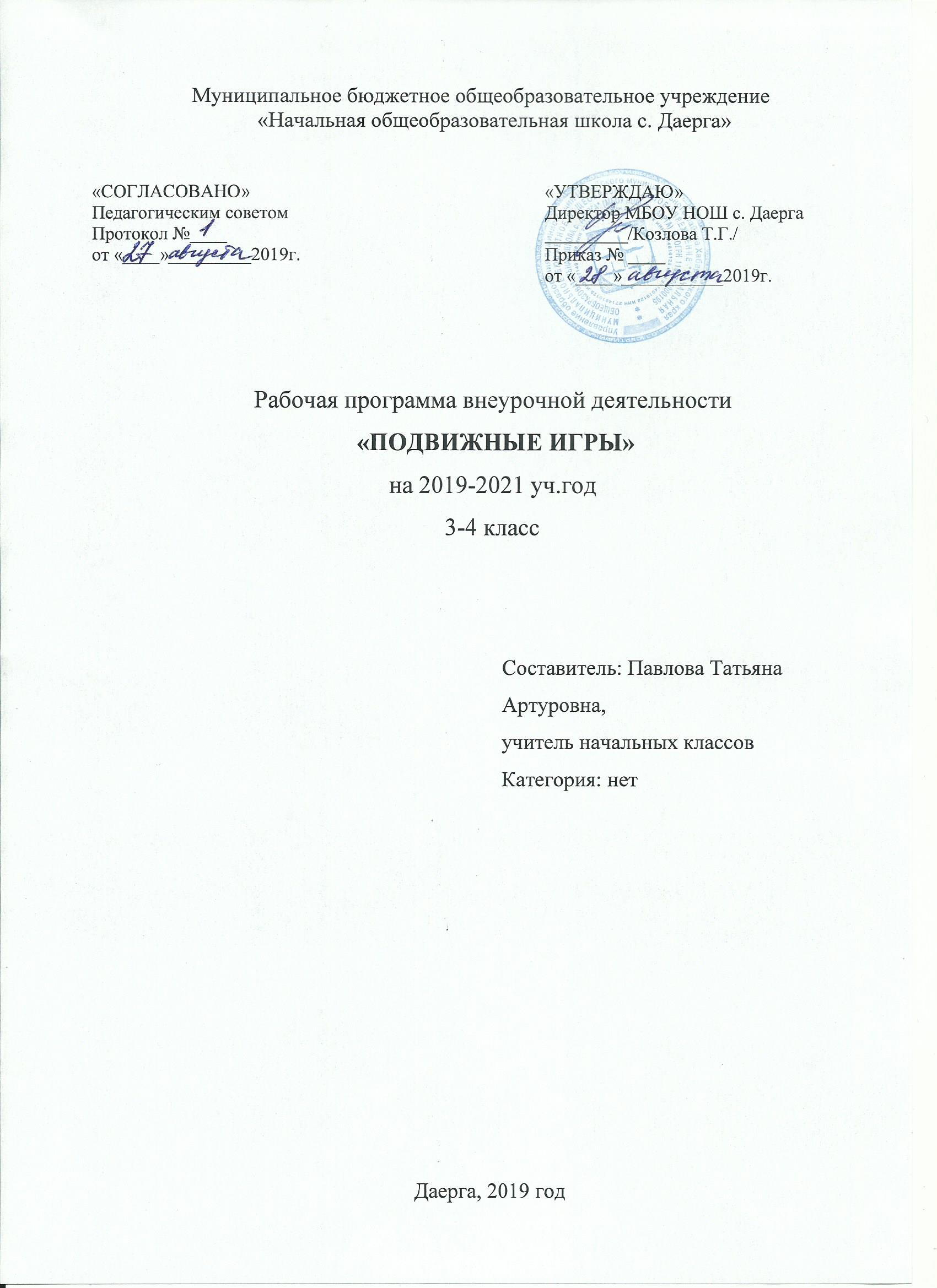 Пояснительная записка.Рабочая программа по внеурочной деятельности «Подвижные игры»  разработана на основе рабочей программе В.И. Ляха по физической культуре 1-4 классы в соответствии с требованиями ФГОС начального общего образования, авторской программы.  Федерального компонента государственного образовательного стандарта, утвержденного Приказом Минобразования РФ от 2010 г. Закона РФ от 10.07.1992 № 3266 -1 « Об образовании ( в редакции Федерального закона от 17.07 2009 № 148 – ФЗ)».Место кружка в учебном плане.Программа рассчитана на 33часа в 1 классе, 34 часа во 2-4 классах в год с проведением занятий 1 раз в неделю, продолжительность занятия 30 - 35 минут. Общая характеристика программы курсаСодержание кружка отвечает требованию к организации внеурочной деятельности. Подбор игр и заданий отражает реальную физическую, умственную подготовку детей, содержит полезную и любопытную информацию, способную дать простор воображению. Подвижная игра – естественный спутник жизни ребёнка, источник радостных эмоций, обладающий великой воспитательной силой. Подвижные игры являются одним из традиционных средств педагогики. Испокон веков в играх ярко отражается образ жизни людей, их быт, труд, представление о чести, смелости, мужестве, желание обладать силой, ловкостью, выносливостью, быстротой и красотой движений. Проявлять смекалку, выдержку, творческую выдумку, находчивость, волю, стремление к победе. Подвижные игры являются частью патриотического, эстетического и физического воспитания детей. У них формируются устойчивое, заинтересованное, уважительное отношение к культуре родной страны, создаются эмоционально положительная основа для развития патриотических чувств: любви к Родине, её культуре и наследию. Это один из главных и основополагающих факторов детского физического развития. Они нравятся практически всем дошкольникам без исключения, так как способствуют совершенствованию двигательной координации, мышечной активности, физического равновесия, а также развитию силы, подвижности, ловкости, активности и быстроты реакций. Более того, все подвижные игры имеют занимательный характер, тем самым настраивая ребёнка на позитивное восприятие мира, на получение положительных эмоций. Игра как средство воспитания.Развитие подвижных игр в воспитательных целях связано с образом жизни людей. В играх отражаются особенности психического склада народностей, идеология, воспитание, уровень культуры и достижения науки. Кроме того, некоторые игры приобретают определённый оттенок в зависимости от географических и климатических условий. Игра в жизни ребёнка.Игры предшествуют трудовой деятельности ребёнка. Он начинает играть до того, как научиться выполнять хотя бы простейшие трудовые процессы. Таким образом, игровая деятельность не является врождённой способностью. с свойственной младенцу с первых дней его существования. Предпосылками игровой деятельности в онтогенезе служат рефлексы. Двигательная игровая деятельность возникает в жизни ребёнка условно - рефлекторным путём, при тесной взаимосвязи первой и второй сигнальных систем. Она формируется и развивается в результате общения ребёнка с внешним миром. При этом большое значение имеет воспитание как организованный педагогический процесс. Оздоровительное значение подвижных игр.Правильно организованные подвижные игры должны оказывать благотворное влияние на рост, развитие и укрепление костно-связочного аппарата, мышечной системы. На формирование правильной осанки детей. Благодаря этому большое значение приобретают подвижные игры, вовлекающие в разнообразную, преимущественно динамическую, работу различные крупные и мелкие мышцы тела. Ценностными ориентирами содержания кружка являются: – формирование умения рассуждать как компонента логической грамотности; – формирование физических, интеллектуальных умений, связанных с выбором алгоритма действия, – развитие познавательной активности и самостоятельности обучающихся; – привлечение обучающихся к обмену информацией в ходе свободного общения на занятиях. Цель программы: удовлетворить потребность младших школьников в движении, стабилизировать эмоции, научить владеть своим телом, развить физические, умственные и творческие способности, нравственные качества; сформировать у младших школьников мотивацию сохранения и приумножения здоровья средством подвижной игры. Задачи: - сформировать у младших школьников начальное представление о «культуре движений»; - выработать потребность в систематических занятиях физическими упражнениями и подвижных играх; - учить младших школьников сознательному применению физических упражнений, подвижных игр в целях самоорганизации отдыха, повышения работоспособности и укрепления здоровья; -развивать умения ориентироваться в пространстве; - развивать познавательный интерес, воображение, память, мышление, речь; -создавать условия для проявления чувства коллективизма; - развивать активность и самостоятельность; -обучение жизненно важным двигательным навыкам и умениям, применению их в различных по сложности условиях. При проведении занятий можно выделить два направления: оздоровительная направленность, обеспечивающая наряду с укреплением здоровья активный отдых, восстановление или поддержание на оптимальном уровне умственной работоспособности; повышение двигательной подготовленности учащихся, отвечающей требованиям учебной программы. «Подвижные игры» — это еженедельные занятия физическими упражнениями на открытом воздухе, которые проводятся внеурочное время. Это активный отдых, который снимает утомление, вызванное учебной деятельностью, и способствует повышению двигательной активности школьников. Занятия, проводимые на открытом воздухе, имеют оздоровительную ценность. Ожидаемый результат:-у выпускника начальной школы выработана потребность к систематическим занятиям физическими упражнениями и подвижными играми; - сформировано начальное представление о культуре движении; - младший школьник сознательно применяет физические упражнения для повышения работоспособности, организации отдыха и укрепления здоровья; -обобщение и углубление знаний об истории, культуре народных игр; - умение работать в коллективе. Содержание учебного курсаПрограмма предусматривает задания, упражнения, игры на формирование коммуникативных, двигательных навыков, развитие физических навыков. Это способствует появлению желания общению с другими людьми, занятиями спортом, интеллектуальными видами деятельности. Формированию умений работать в условиях поиска, развитию сообразительности, любознательности. В процессе игры дети учатся выполнять определенный алгоритм заданий, игровых ситуаций, на этой основе формулировать выводы. Совместное с учителем выполнение алгоритма – это возможность научить обучающегося автоматически выполнять действия, подчиненные какому-то алгоритму. Игры – это не только важное средство воспитания, значение их шире – это неотъемлемая часть любой национальной культуры. В «Подвижные игры» вошли: народные игры, распространенные в России в последнее столетие, интеллектуальные игры, игры на развитие психических процессов, таких как: внимание, память, мышление, восприятие и т.д. Они помогают всестороннему развитию подрастающего поколения, способствуют развитию физических сил и психологических качеств, выработке таких свойств, как быстрота реакции, ловкость, сообразительность и выносливость, внимание, память, смелость, коллективизм. Некоторые игры и задания могут принимать форму состязаний, соревнований между командами. Такое распределение изучения игр позволяет учителю следовать от простого к сложному, а детям - знакомиться с играми, которые соответствуют их возрастным способностям. Детям 6-7 лет присуще постоянно находиться в движении, поэтому учебный материал в этих классах простой и легко запоминающийся. Он позволяет детям удовлетворить их потребность в движении. А вот для обучающихся 8-10 лет, помимо движения, нужен еще и занимательный материал. Знакомясь с историей и играми различных народов, они не только развиваются физически, но еще и развивают свой кругозор. Мы должны стремиться к тому, чтобы сделать из детей не атлетов, акробатов или людей спорта, а лишь здоровых, уравновешенных физически и нравственно людей. Цели изучения по каждому разделу  «Русские народные игры» Цели: провести знакомство с играми своего народа, развивать физические способности детей, координацию движений, силу и ловкость. Воспитывать уважительное отношение к культуре родной страны. На первом занятии проводится знакомство с историей русской игры. «Игры народов России» Цели: познакомить с разнообразием игр различных народов, проживающих в России. Развивать силу, ловкость и физические способности. Воспитывать толерантность при общении в коллективе. «Подвижные игры» Цели: совершенствовать координацию движений. Развивать быстроту реакции, сообразительность, внимание, умение действовать в коллективе. Воспитывать инициативу, культуру поведения, творческий подход к игре. «Эстафеты» Цели: познакомить с правилами эстафет. Развивать быстроту реакций, внимание, навыки передвижения. Воспитывать чувства коллективизма и ответственности Личностными результатами кружка «Подвижные игры» являются следующие умения: -оценивать поступки людей, жизненные ситуации с точки зрения общепринятых норм и ценностей; -оценивать конкретные поступки как хорошие или плохие; -выражать свои эмоции; понимать эмоции других людей, сочувствовать, сопереживать; Метапредметными результатами кружка «Подвижные игры» является формирование универсальных учебных действий (УУД).  Регулятивные УУД:  определять и формировать цель деятельности с помощью учителя; 	 проговаривать последовательность действий во время занятия;  учиться работать по определенному алгоритму  Познавательные УУД:  умение делать выводыв результате совместной работы класса и учителя;  Коммуникативные УУД:  планирование учебного сотрудничества с учителем и сверстниками — определение цели, функций участников, способов взаимодействия;  постановка вопросов — инициативное сотрудничество в поиске и сборе информации;  разрешение конфликтов — выявление, идентификация проблемы, поиск и оценка альтернативных способов разрешения конфликта, принятие решения и его реализация;  управление поведением партнёра — контроль, коррекция, оценка его действий;  умение с достаточной полнотой и точностью выражать свои мысли в соответствии с задачами и условиями коммуникации; владение монологической и диалогической формами речи в соответствии с грамматическими и синтаксическими нормами родного языка, современных средств коммуникации.  сформировать навыки позитивного коммуникативного общения; Формы занятий:Занятия полностью построены на игровых обучающих ситуациях с использованием спортивного инвентаря и без него. Планируемый результат:-у выпускника начальной школы выработается потребность к систематическим занятиям физическими упражнениями и подвижными играми; - сформировано начальное представление о культуре движении; - младший обучающийся сознательно применяет физические упражнения для повышения работоспособности, организации отдыха и укрепления здоровья; -обобщение и углубление знаний об истории, культуре народных игр; - умение работать в коллективе. Формирование системы элементарных знаний о ЗОЖ (включается во все занятия). Значение ЗОЖ. Средства, способствующие физическому, духовному и социальному здоровью: режим дня, личная гигиена, физические упражнения, отказ от вредных привычек, самостоятельные занятия физической культурой и спортом. Правила игр, соревнований, места занятий, инвентарь (включается во все занятия). Правила проведения игр и соревнований. Определение допустимого риска и правил безопасности в различных местах занятий: спортивная площадка, спортивный зал. Оборудование и инвентарь для занятий различными видами спорта. Требования к знаниям, умениям, навыкам:Иметь представление о двигательном режиме; Знать: -причины нарушения осанки, появления нарушения зрения, плоскостопия; -правила и уметь организовать подвижные игры (3-4); -не менее двух комплектов упражнений на развитие силы, быстроты, выносливости, ловкости, гибкости. Уметь: -оценивать свою двигательную активность, выявлять причины нарушения и корректировать её; -выполнять правила игры. Дети научатся:Активно играть, самостоятельно и с удовольствием, в любой игровой ситуации самим регулировать степень внимания и мышечного напряжения, приспосабливаться к изменяющимся условиям окружающей среды, находить выход из критического положения, быстро принимать решение и приводить его в исполнение, проявлять инициативу, оказывать товарищескую поддержку, добиваться достижения общей цели.Демонстрировать позитивное отношение к участникам игры. Материально-техническое обеспечениеНачальное образование существенно отличается от всех последующих этапов образования, в ходе которого изучаются систематические курсы. В связи с этим и оснащение учебного процесса на этой образовательной ступени имеет свои особенности, определяемые как спецификой обучения и воспитания младших обучающихся в целом, так и спецификой курса «Физическая культура» в частности. К физкультурному оборудованию предъявляются педагогические, эстетические и гигиенические требования. Подбор оборудования определяется программными задачами физического воспитания детей. Размеры и масса инвентаря должны соответствовать возрастным особенностям младших обучающихся; его количество определяется из расчёта активного участия всех детей в процессе занятий. Важнейшее требование – безопасность физкультурного оборудования. Для выполнения его необходимо обеспечить прочную установку снарядов, правильную обработку деревянных предметов (палки, рейки гимнастической стенки и др.). Во избежание травм они должны быть хорошо отполированы. Металлические снаряды делаются с закруглёнными углами. Качество снарядов, устойчивость, прочность проверяется учителем перед уроком Тематическое планирование с определением основных видов учебной деятельности обучающихся  1 год обученияРабочая программа рассчитана на 33 учебных недель,  1 часа в неделю. Тематическое планирование с определением основных видов учебной деятельности обучающихся2 год обученияТематическое планирование с определением основных видов учебной деятельности обучающихся3 год обученияРабочая программа рассчитана на 34 учебных недель,  1 часа в неделю.Тематическое планирование с определением основных видов учебной деятельности обучающихся4 год обученияРабочая программа рассчитана на 34 учебных недель,  1 часа в неделю. № п/птемаДатаДатаДатаДатаКол-во часовКол-во часов№ п/птемапланпланфактфактКол-во часовКол-во часовЦель занятияМесто проведенияМесто проведенияИгры на взаимодействие между учащимисяИгры на взаимодействие между учащимисяИгры на взаимодействие между учащимисяИгры на взаимодействие между учащимисяИгры на взаимодействие между учащимисяИгры на взаимодействие между учащимисяИгры на взаимодействие между учащимисяИгры на взаимодействие между учащимисяИгры на взаимодействие между учащимисяИгры на взаимодействие между учащимисяИгры на взаимодействие между учащимися1Игра «Гном, как тебя зовут»11развитие внимания, памятиклассный кабинетклассный кабинет2Игра «Водяной»11развитие воображения, сплоченности коллективаигровая площадкаигровая площадка3Игра «Мы веселые ребята»11развитие   сплоченности коллективазал, площадказал, площадка4Игра «Гуси- лебеди»11развивать двигательную активность, умение передавать движение птицигровая площадкаигровая площадка5Соревнование скороходов11развитие внимания, умение правильно выполнять правила игрыспортивный залспортивный зал6Игра «Волк во рву»11совершенствование навыков бега и прыжков в длинуплощадкаплощадка7Игра «К своим флажкам»11развитие  ориентировки, сообразительностиплощадкаплощадка8Игры по выбору учащихся11Развивать умение высказывать собственное мнение, приходить к единству.игровая площадкаигровая площадка9Эстафета с мячами11развивать умение вести мяч, передавать его другому игрокуигровая площадкаигровая площадка10игра «Птицы и клетка»11совершенствование быстроты реакции, развивается музыкальный слух, ритмичность движенийзалзал11игра «Угадай, кто»11развивать умение бесшумно, наблюдательностьзал, коридор, площадка.зал, коридор, площадка.12Игры по выбору учащихся11Развивать умение высказывать собственное мнение, приходить к единству.игровая площадкаигровая площадкаИгры на развитие двигательных качествИгры на развитие двигательных качествИгры на развитие двигательных качествИгры на развитие двигательных качествИгры на развитие двигательных качествИгры на развитие двигательных качествИгры на развитие двигательных качествИгры на развитие двигательных качествИгры на развитие двигательных качествИгры на развитие двигательных качествИгры на развитие двигательных качеств13Эстафета зверейЭстафета зверей1развивать двигательную активность, умение передавать движения животныхразвивать двигательную активность, умение передавать движения животныхигровая площадка14Игры по выбору учащихсяИгры по выбору учащихся1Развивать умение высказывать собственное мнение, приходить к единству.Развивать умение высказывать собственное мнение, приходить к единству.помещение15игра «Стой!»игра «Стой!»1закрепление навыков ловли и метания малого мяча,  воспитание быстроты реакции, ориентировки, умения быстро переключаться с одного действия на другоезакрепление навыков ловли и метания малого мяча,  воспитание быстроты реакции, ориентировки, умения быстро переключаться с одного действия на другоезал, площадка16Игра «Веселые музыканты»Игра «Веселые музыканты»1развивать чувство ритмаразвивать чувство ритмапомещение17игра «Совушка»игра «Совушка»1развивать умение передавать движения животныхразвивать умение передавать движения животныхигровая площадка18Игры по выбору учащихсяИгры по выбору учащихся1Развивать умение высказывать собственное мнение, приходить к единствуРазвивать умение высказывать собственное мнение, приходить к единствуспортивный зал19Игры по выбору учащихсяИгры по выбору учащихся1Развивать умение высказывать собственное мнение, приходить к единствуРазвивать умение высказывать собственное мнение, приходить к единствуспортивный зал20Эстафета со скакалкамиЭстафета со скакалками1Развивать умение выполнять упражнение со скакалкамиРазвивать умение выполнять упражнение со скакалкамиспортивный зал21Игра «Паровозик»Игра «Паровозик»1совершенствование навыков бега, умение играть группойсовершенствование навыков бега, умение играть группойигровая площадка22Игры по выбору учащихсяИгры по выбору учащихся1развивать способность концентрировать внимание на определенном сигналеразвивать способность концентрировать внимание на определенном сигналеспортивный зал23игра «Вышибалы»игра «Вышибалы»1совершенствование быстроты реакциисовершенствование быстроты реакцииспортивный зал24игра «Воробьи и вороны»игра «Воробьи и вороны»1развивать способность концентрировать внимание на определенном сигналеразвивать способность концентрировать внимание на определенном сигналезал, площадка25игра «Салки»игра «Салки»1развивать быстроту движенийразвивать быстроту движенийплощадка26Повторение изученных игрПовторение изученных игр1Развивать умение приходить к единому мнению.Развивать умение приходить к единому мнению.спортивный зал27Повторение изученных игрПовторение изученных игр1Развивать умение приходить к единому мнению.Развивать умение приходить к единому мнению.спортивный зал28Эстафета «Кенгуру»Эстафета «Кенгуру»1совершенствование навыков бега и прыжков в длинусовершенствование навыков бега и прыжков в длинуспортивный зал29игра «Симон говорит»игра «Симон говорит»1развивать внимание, быстроту реакцииразвивать внимание, быстроту реакцииклассный кабинет30игра «мишки и шишки»»игра «мишки и шишки»»1развивать внимание, быстроту реакции; совершенствование навыков бегаразвивать внимание, быстроту реакции; совершенствование навыков бегаспортивный зал31игра «Медведь»игра «Медведь»1Развивать двигательную активность, умение сотрудничатьРазвивать двигательную активность, умение сотрудничатьспортивный зал32 Игры по выбору учащихся Игры по выбору учащихся1 развитие интереса к играм и коммуникативных способностей развитие интереса к играм и коммуникативных способностейзал, площадка33Игры по выбору учащихсяИгры по выбору учащихся1 развитие интереса к играм и коммуникативных способностей развитие интереса к играм и коммуникативных способностейзал, площадка№ п/птемаДатаДатаКол-во часов№ п/птемапланфактКол-во часовЦель занятияМесто проведенияИгры с элементами легкой атлетикиИгры с элементами легкой атлетикиИгры с элементами легкой атлетикиИгры с элементами легкой атлетикиИгры с элементами легкой атлетикиИгры с элементами легкой атлетикиИгры с элементами легкой атлетики1«Осенний марафон»1формирование ЗОЖ через активное участие в соревнованияхстадион2игра «Чай-чай выручай»1развитие быстроты и ловкости, формирование чувства коллективизмаплощадка3игра «День и ночь»1совершенствование быстроты  реакции на слуховые сигналыплощадка4игра «Вызовы»1 воспитание быстроты реакции, скорости бега, смелости и взаимовыручкиплощадка5игра «Гонка мячей по кругу»1совершенствование навыков  ловли и передачи мяча, развитие  быстроты реакции и ориентировки  стадион6Прыжки в длину1развивать навык прыжков на одной и двух ногахплощадка7игра «Караси и щука»1воспитание быстроты, ловкости, ориентировки, смелости, коллективности действииспортивный зал8игра «Кто выше?»1развитие внимания, ловкости; умения соблюдать правила ТБзал, площадка9игра с обучением прыжкам в высоту «Достань мячик»1усвоение ритма выполнения последних трех шагов разбега при прыжке в высоту и отталкиванииспортивный зал10игра «К своим флажкам»1развитие быстроты, формирование умения ускорять и замедлять бегспортивная площадка11игра «Пустое место»1развитие быстроты, формирование умения ускорять и замедлять бегспортивная площадкаИгры с элементами ритмической гимнастикиИгры с элементами ритмической гимнастикиИгры с элементами ритмической гимнастикиИгры с элементами ритмической гимнастикиИгры с элементами ритмической гимнастикиИгры с элементами ритмической гимнастикиИгры с элементами ритмической гимнастики12игра ««Веселые ладошки»»1Совершенствовать навык детей в перестроениях; развивать чувство ритмазал13игра «Веселый зоопарк»1развивать умение передавать движения животных в ритмичном танцезал14«Красивая спина»1развитие правильной осанки, умения правильно ходитьспортивный зал15игра «Дружные ребята»1Проверить координацию движений ребёнкаспортивный зал16игра «Веселый сапожок»1Разучивание нескольких базовых шагов под счёт, составление небольших связок из движенийспортивный зал17"Непоседы"1Разучивание комплекса составленного совместно с детьмиспортивный зал18игра «Веселый сапожок»1Разучивание нескольких базовых шагов под счёт, составление небольших связок из движенийспортивный зал19"Непоседы"1Разучивание комплекса составленного совместно с детьмиспортивный зал20"Непоседы"1Разучивание комплекса составленного совместно с детьмиспортивный зал21игра «Ритмическая мозаика»1закрепление движений комплекса под музыку, работа над выразительностью выполнения движений комплексаспортивный зал22игра  «Зайцы в огороде»1развитие скоростно-силовых способностей, ориентирование в пространстве         спортивная площадкаПодвижные игрыПодвижные игрыПодвижные игрыПодвижные игрыПодвижные игрыПодвижные игрыПодвижные игры23игры и эстафеты с мячами1развитие умения быстро бегать, передавать мячи, взаимодействовать в игреспортивный зал24игра «Класс, смирно!»1 усвоение  строевых команд  и перестроения, воспитание внимания и быстроты  реакции.зал, площадка25Броски мяча в корзину1развитие меткостиспортивный зал26игра «Боулинг»1развитие меткости, вниманияспортивный зал27игра «Картошка»1развивать быстроту реакции, умение ловить мячплощадка28Соревнование по прыжкам через скакалку1развивать умение прыгать через скакалкуплощадка29игра «Веселые пингвинята»1развивать умение быстро передвигаться с мячомспортивный зал30 игра «Солнышко»1 развивать умение высказывать свое мнение, приходить к единству; уважать чужое мнениеплощадка31 Игры по выбору учащихся1 развитие интереса к играм и коммуникативных способностейзал, площадка32Игры по выбору учащихся1 развитие интереса к играм и коммуникативных способностейзал, площадка33игра «Защита укрепления»1Развивать двигательную активность, умение сотрудничатьснежная площадка34игра «Попади в цель»1Развивать глазомер, ловкостьплощадка№ п/птемаДатаДатаКол-во часов№ п/птемапланфактКол-во часовЦель занятияМесто проведенияИгры с элементами легкой атлетикиИгры с элементами легкой атлетикиИгры с элементами легкой атлетикиИгры с элементами легкой атлетикиИгры с элементами легкой атлетикиИгры с элементами легкой атлетикиИгры с элементами легкой атлетики1Игра «Метатели»1развитие меткости, внимания, быстроты реакцииспортивная площадка2игра «Пустое место»1развитие быстроты, формирование умения ускорять и замедлять бегспортивная площадка3игра « У ребят порядок строгий»1развитие двигательных навыковспортивная площадка4игра «К своим флажкам»1развитие быстроты, формирование умения ускорять и замедлять бегспортивная площадка5игра  «Прыгающие воробушки»1закрепление и совершенствование навыков в прыжках, развитие скоростно-силовых способностей, ориентирование в пространстве         спортивная площадка6игра «День и ночь»1совершенствование быстроты  реакции на слуховые сигналыплощадка7«Прыжки по полосам»1закрепление и совершенствование навыков в прыжкахспортивный зал8«Играй, играй, мяч не теряй»1развивать умение быстро передвигаться с мячомспортивный зал9Прыжки в длину и высоту с прямого разбега  1закрепление и совершенствование навыков в прыжках, развитие скоростно-силовых способностей, ориентирование в пространстве         спортивная площадка10игры на развитие скорости«Верхом на клюшке»1Развивать двигательную активность; координацию движенийснежная площадка11Повторение изученных игр1Развивать умение высказывать собственное мнение, приходить к единствуспортивная площадкаИгры с элементами ритмической гимнастикиИгры с элементами ритмической гимнастикиИгры с элементами ритмической гимнастикиИгры с элементами ритмической гимнастикиИгры с элементами ритмической гимнастикиИгры с элементами ритмической гимнастикиИгры с элементами ритмической гимнастики12Игра               «Исправь осанку»»1формирование правильной осанки через систему ритмических упражненийспортивный зал13Упражнения на согласованность движений с музыкой1 работать  над выразительностью выполнения движений комплекса под музыкуспортивный зал14Упражнения на согласованность движений с музыкой1 работать  над выразительностью выполнения движений комплекса под музыкуспортивный зал15игра  «Зайцы в огороде»1развитие скоростно-силовых способностей, ориентирование в пространстве         спортивная площадка16игра «Верёвочка под ногами»1	закрепление и совершенствование навыков в прыжкахплощадка17игра «Ритмическая мозаика»1закрепление движений комплекса под музыку, работа над выразительностью выполнения движений комплексаспортивный зал18игра «Перевозка груза»1Развивать двигательную активность, умение сотрудничатьплощадка19игра «Защита укрепления»1	Развивать двигательную активность, умение сотрудничатьплощадка20игра «Дружные ребята»1Проверить координацию движений ребёнкаспортивный зал21Игра "Непоседы"1Разучивание комплекса составленного совместно с детьмиспортивный зал22Повторение изученных игр1Развивать умение высказывать собственное мнение, приходить к единствуспортивная площадкаПодвижные игрыПодвижные игрыПодвижные игрыПодвижные игрыПодвижные игрыПодвижные игрыПодвижные игры23игры на внимание и быстроту «Поезд»1развитие быстроты и ловкости, умения взаимодействовать в командеспортивный зал24игры  с прыжками и бегом«Прыгуны и пятнашки»1закрепление и совершенствование навыков в прыжках, развитие скоростно-силовых способностей, ориентирование в пространстве         25«Веселые старты»Старт группамиКомандный бег1развитие быстроты и ловкости, умения взаимодействовать в командебеговая дорожка26«Мини-футбол»1развитие координационных и кондиционных способностей, овладение элементарными технико-тактическими взаимодействиями         спортивная площадка27игра «Веселые пингвинята»1	развивать умение быстро передвигаться с мячомспортивный зал28игра «Картошка»1развивать быстроту реакции, умение ловить мячплощадка29Соревнование по прыжкам через скакалку1развивать умение прыгать через скакалкуплощадка30игра «Салки»1развивать быстроту движенийплощадка31Игры по выбору учащихся1	развивать способность концентрировать внимание на определенном сигналеспортивный зал32«Веселые старты»Старт группамиКомандный бег1развитие быстроты и ловкости, умения взаимодействовать в командебеговая дорожка33«Мини-футбол»1развитие координационных и кондиционных способностей, овладение элементарными технико-тактическими взаимодействиями         спортивная площадка34Повторение изученных игр1Развивать умение высказывать собственное мнение, приходить к единствуспортивная площадка№ п/птематемаДатаДатаКол-во часов№ п/птематемапланфактКол-во часовЦель занятияМесто проведенияИгры с элементами легкой атлетикиИгры с элементами легкой атлетикиИгры с элементами легкой атлетикиИгры с элементами легкой атлетикиИгры с элементами легкой атлетикиИгры с элементами легкой атлетикиИгры с элементами легкой атлетикиИгры с элементами легкой атлетики1Встречная эстафета.«Кто раньше»Встречная эстафета.«Кто раньше»1формирование ЗОЖ через участие в подвижных играх; овладение элементарными технико-тактическими взаимодействиями         спортивная площадка2Встречная эстафета.«Волк и ягненок»Встречная эстафета.«Волк и ягненок»1формирование ЗОЖ через участие в подвижных играх; овладение элементарными технико-тактическими взаимодействиями         спортивная площадка3Эстафета со скакалкой.Эстафета со скакалкой.1развитие быстроты, ловкости, силы, внимания, координацииспортивная площадка4игра«Смена номеров».игра«Смена номеров».1развитие быстроты, ловкости, силы, внимания, координацииспортивная площадка5 Игровые упражнения с малыми мячами. Игровые упражнения с малыми мячами.1развитие координационных  способностей, овладение элементарными технико-тактическими взаимодействиямиспортивная площадка6Игра «Рыбная ловля»Игра «Рыбная ловля»1развитие координационных  способностей, овладение элементарными технико-тактическими взаимодействиямиспортивная площадка7Игра «Перебежки»Игра «Перебежки»1развитие быстроты и ловкости, умения взаимодействовать в командеспортивная площадка8Игра «Волк во рву»Игра «Волк во рву»1совершенствование навыков бега и прыжков в длинуплощадка9Эстафета с мячамиЭстафета с мячами1	развивать умение вести мяч, передавать его другому игрокуигровая площадка10Игра «К своим флажкам»Игра «К своим флажкам»1развитие  ориентировки, сообразительностиплощадка11Повторение изученных игрПовторение изученных игр1Развивать умение высказывать собственное мнение, приходить к единствуспортивная площадкаИгры с элементами ритмической гимнастикиИгры с элементами ритмической гимнастикиИгры с элементами ритмической гимнастикиИгры с элементами ритмической гимнастикиИгры с элементами ритмической гимнастикиИгры с элементами ритмической гимнастикиИгры с элементами ритмической гимнастикиИгры с элементами ритмической гимнастики12игра «Воробьи и вороны»игра «Воробьи и вороны»1развивать способность концентрировать внимание на определенном сигналезал, площадка13Элементы основной гимнастики (общеразвивающие, строевые и прикладные упражнения)Элементы основной гимнастики (общеразвивающие, строевые и прикладные упражнения)1развитие быстроты, ловкости, гибкости, координации движений; формирование ЗОЖспортивный зал14Игра на развитие гибкости тела«Гимнасты»  Игра на развитие гибкости тела«Гимнасты»  1совершенствование комплекса составленного совместно с детьмиспортивный зал15Игра «Прыгающие воробушки»Игра «Прыгающие воробушки»1закрепление и совершенствование навыков в прыжках, развитие скоростно-силовых способностей, ориентирование в пространстве         спортивный зал16Игра «Прыжки по полосам»Игра «Прыжки по полосам»1закрепление и совершенствование навыков в прыжках, развитие скоростно-силовых способностей, ориентирование в пространстве         спортивный зал17Соревнование «Лабиринт»Соревнование «Лабиринт»1закрепление и совершенствование навыков в прыжках, развитие скоростно-силовых способностей, ориентирование в пространстве         спортивный зал18игра «Два мороза»игра «Два мороза»1воспитание чувства товарищеской взаимопомощи;  совершенствование умения бегать быстро, легко изменяя скорость и направление движенийзал, площадка19Игры по выбору учащихсяИгры по выбору учащихся1Развивать умение высказывать собственное мнение, приходить к единству.помещение20игра «Совушка»игра «Совушка»1развивать умение передавать движения животныхигровая площадка21Игра «Паровозик»Игра «Паровозик»1совершенствование навыков бега, умение играть группойигровая площадка22Повторение изученных игрПовторение изученных игр1Развивать умение высказывать собственное мнение, приходить к единствуспортивная площадкаПодвижные игры с элементами спортивных игрПодвижные игры с элементами спортивных игрПодвижные игры с элементами спортивных игрПодвижные игры с элементами спортивных игрПодвижные игры с элементами спортивных игрПодвижные игры с элементами спортивных игрПодвижные игры с элементами спортивных игрПодвижные игры с элементами спортивных игр14.03.1623Игра "Снайперы"1развитие быстроты, ловкости, координации движенийспортивный зал24Ирга "Перетягивание через черту"1Развитие выносливости, силы, согласованностиспортивный зал25"Эстафета с лазаньем и перелезанием1развитие быстроты, ловкости, координации движенийспортивный зал26«Мини-футбол»1развитие координационных и кондиционных способностей, овладение элементарными технико-тактическими взаимодействиями         спортивная площадка27Игра «Кто точнее?»1научиться метко метать мячфутбольное поле, ровная площадка28игра «Картошка»1развивать быстроту реакции, умение ловить мячплощадка29Игра «День» и «Ночь»1совершенствование быстроты реакции, ориентировки, ловкости, воспитание находчивости, решительностиспортивный зал30Эстафета с мячомБег по линиям1совершенствование быстроты реакции, ориентировки, ловкости, воспитание находчивости, решительностиспортивный зал31Игры по выбору учащихся1	развивать способность концентрировать внимание на определенном сигналеспортивный зал32«Пионербол»1совершенствование навыков ловли мяча через сеткуспортивный зал33«Мини-футбол»1развитие координационных и кондиционных способностей, овладение элементарными технико-тактическими взаимодействиями         спортивная площадка34Повторение изученных игр1Развивать умение высказывать собственное мнение, приходить к единствуспортивная площадка